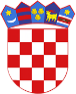  R E P U B L I K A H R V A T S K A POŽEŠKO-SLAVONSKA ŽUPANIJA                      GRAD POŽEGA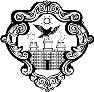 KLASA: 406-01/24-05/6URBROJ: 2177-1-01/01-24-5Požega,  24. siječnja 2024.SVIM ZAINTERESIRANIM GOSPODARSKIM SUBJEKTIMAPREDMET: Obavijest  o produljenju roka dostave ponuda - održavanje prometne horizontalne signalizacije u                        Gradu Požegi i prigradskim naseljima za 2024. godinu, JN-6/24, dostavlja se	       Grad Požega na internetskim stranicama javno je objavio Jednostavnu nabavu – održavanje prometne horizontalne signalizacije u Gradu Požegi i prigradskim naseljima za 2024. godinu, JN-6/24.                    Grad Požega kao naručitelj obavještava sve zainteresirane gospodarske subjekte:      Obavještavamo sve zainteresirane gospodarske subjekte da Naručitelj produžuje rok za dostavu ponuda do dana 26. siječnja 2024. godine u 12:00 sati, jer će biti učitan izmijenjeni Troškovnik.STRUČNO POVJERENSTVO